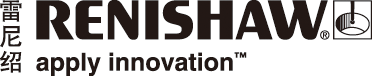 新版CARTO软件助XM-60多光束激光干涉仪突破测量距离限制雷尼绍发布用于校准产品的CARTO软件包重要更新版本CARTO 4.2。CARTO 4.2具有动态数据拟合功能，支持雷尼绍XM-60多光束激光干涉仪从任意长度的线性轴上快速采集数据并进行分析。XM-60已成为市场领先的测量解决方案，可直接测量任意线性轴的所有6个自由度误差（线性、水平方向和垂直方向直线度、俯仰、扭摆及滚摆误差）。CARTO 4.2新增XM-60长距离机器测量功能，首次突破了测量距离的限制。动态数据拟合 (DDF)CARTO Capture（数据采集）应用程序内置动态数据拟合功能，允许XM-60用户动态采集直线度测量值。在CARTO Capture中重新计算测试数据，以减少数据突跳奇点。这种改进方法具有更强的抗环境干扰能力，而且能够提供质量更高的长轴直线度误差数据。为Heidenhain轻松执行线性补偿Heidenhain线性补偿是CARTO Compensate（补偿）软件 (v4.2) 中的新增选项。该选项使XM-60用户能够在Heidenhain机床控制器上快速、轻松地应用螺距误差补偿。我们将持续开发CARTO软件，致力于为雷尼绍校准产品用户增值。您可从www.renishaw.com.cn/carto上免费下载CARTO 4.2版软件。详情请访问www.renishaw.com.cn/calibration-完-关于雷尼绍雷尼绍是世界领先的工程科技公司之一，在精密测量和医疗保健领域拥有专业技术。公司向众多行业和领域提供产品和服务 — 从飞机引擎、风力涡轮发电机制造，到口腔和脑外科医疗设备等。此外，它
还在全球增材制造（也称3D打印）领域居领导地位，是一家设计和制造工业用增材制造设备（通过金属粉末“打印”零件）的公司。雷尼绍集团目前在37个国家/地区设有79个分支机构，员工4,400人，其中2,500余名员工在英国本土工作。公司的大部分研发和制造均在英国本土进行，在截至2020年6月的2020财年，雷尼绍实现销售收入5.10亿英镑，其中94%来自出口业务。公司最大的市场为中国、美国、日本和德国。了解详细产品信息，请访问雷尼绍网站：www.renishaw.com.cn关注雷尼绍官方微信（雷尼绍Renishaw），随时掌握相关前沿资讯：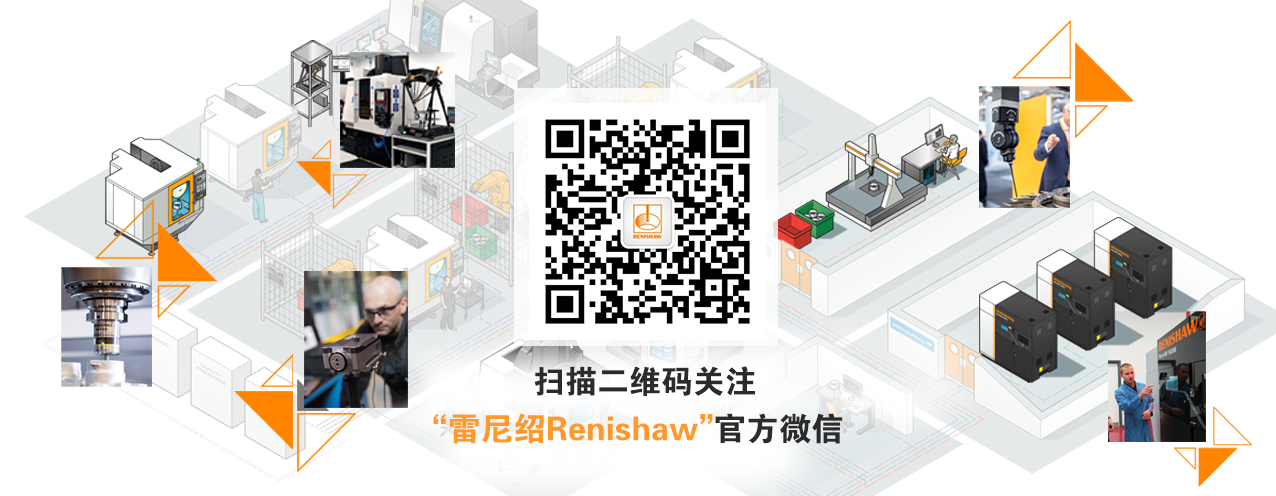 